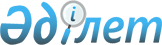 2010 жылғы 22 желтоқсандағы "Қарасай ауданының 2011-2013 жылдарға арналған аудандық бюджетін бекіту туралы" № 48-4 шешіміне өзгерістер мен толықтырулар енгізу туралы
					
			Күшін жойған
			
			
		
					Алматы облысы Қарасай ауданы мәслихатының 2011 жылғы 21 ақпандағы N 50-4 шешімі. Алматы облысы Қарасай ауданының Әділет басқармасында 2011 жылғы 28 ақпанда N 2-11-98 тіркелді. Күші жойылды - Алматы облысы Қарасай аудандық мәслихатының 2012 жылғы 09 қаңтардағы № 66-3 шешімімен      Ескерту. Күші жойылды - Алматы облысы Қарасай аудандық мәслихатының 09.01.2012 № 66-3 шешімімен.

      РҚАО ескертпесі.

      Мәтінде авторлық орфография және пунктуация сақталған.      Қазақстан Республикасының Бюджет Кодексінің 106-бабының 2-тармағының 4 және 5 тармақшасына, Қазақстан Республикасының "Қазақстан республикасындағы жергілікті мемлекеттік басқару және өзін-өзі басқару" Заңының 6 бабының 1 тармағына сәйкес Қарасай аудандық мәслихаты ШЕШІМ ҚАБЫЛДАДЫ:



      1. Қарасай аудандық мәслихатының 2010 жылғы 22 желтоқсандағы “Қарасай ауданының 2011-2013 жылдарға арналған аудандық бюджетін бекіту туралы” шешіміне (Қарасай аудандық мәслихатының 2010 жылғы 22 желтоқсандағы “Қарасай ауданының 2011-2013 жылдарға арналған бюджетін бекіту туралы” № 48-4 шешімі аудандық әділет басқармасында 2010 жылдың 31 желтоқсанда № 2-11-96 нормативтік құқықтық кесімдерді мемлекеттік тіркеудің тізіліміне енгізілді) өзгерістер мен толықтырулар енгізілсін:



      1 тармақта төмендегі жолдар бойынша:

      1) «Кірістер» "7412363" деген саны "7522275" санына ауыстырылсын:

      "Ресми трансферттерден түсетін түсімдер" "3740911" деген саны "3850823" санына ауыстырылсын, соның ішінде:

      Білім беру объектілерін дамытуға 112000 мың теңге (Тамабай ауылына 120 орынды орта мектеп құрылысы мен ЖСҚ даярлауға -70000 мың теңге, "Премьера" ТК-де 120 орынды орта мектеп құрылысының ЖСҚ даярлауға–30000 мың теңге, "Премьера" ТК-де 320 орынды бала бақша құрылысының ЖСҚ даярлауға – 12000 мың теңге).

      2) «Шығындар» "7412363" деген саны "7625274" санына ауыстырылсын;

      3) «Таза бюджеттік кредиттеу» "25875" деген саны "25841" санына ауыстырылсын; оның ішінде

      4) «Қаржы активтемен жасалатын операциялар бойынша сальдо» "0" деген саны "30000" санына өзгертілсін;

      5) «Бюджет тапшылығы (профицит)» "-25875" деген саны "-158840" санына ауыстырылсын;

      6) «Бюджет тапшылығын қаржыландыру (профицитін пайдалану)» "25875" деген саны "158840" санына ауыстырылсын.



      3 тармақтағы:

      "жануарлардың энзоотиялық аурулары бойынша өткізілетін ветеринариялық іс-шаралар" "2222" деген саны "989" санына ауыстырылсын;

      "балапан бағдарламасы бойынша материалдық-техникалық жабдықтау" "2555" деген саны "1700" санына ауыстырылсын.



      4 тармақтағы:

      "Жалпы сипаттағы мемлекеттік қызметтер" деген жол бойынша "267070" саны "275480" санына ауыстырылсын;

      "Білім беру" деген жол бойынша "5540810" саны "5652810" санына ауыстырылсын;

      "Әлеуметтік көмек және әлеуметтік қамсыздандыру" деген жол бойынша "154897" саны "150685" санына ауыстырылсын;

      "Тұрғын үй коммуналдық шаруашылық" деген жол бойынша "726464" саны "820464" санына ауыстырылсын;

      "Мәдениет, спорт, туризм және ақпараттық кеңістік" деген жол бойынша "242155" саны "237845" санына ауыстырылсын;

      "Ауыл, су орман, балық шаруашылығы, ерекше қорғалатын табиғи аумақтар, қоршаған ортаны және жануарлар дүниесін қорғау, жер қатынастары" деген жол бойынша "69403" саны "68170" санына ауыстырылсын;

      "Басқалар" "45700" деген саны "51312" санына ауыстырылсын;

      "Трансферттер" деген жол бойынша "3144" саны енгізілсін;

      "Қарыздарды өтеу" деген жол бойынша "58031" саны енгізілсін;

      "Бос қалдықтар қозғалысы" деген жол бойынша "190199" саны енгізілсін.



      2. Көрсетілген шешімнің 1-ші қосымшасы осы шешімнің 1-ші қосымшасына сәйкес жаңа редакцияда баяндалсын.



      3. Көрсетілген шешімнің 6-шы қосымшасы осы шешімнің 6-шы қосымшасына сәйкес жаңа редакцияда баяндалсын.



      4. Осы шешім 2011 жылдың 1 қаңтарынан бастап қолданысқа енгізілсін.      Аудандық мәслихаттың кезектен

      тыс 50-шы сессиясының төрағасы          Қ. О. Қатубаев      Аудандық мәслихаттың

      хатшысы                                 М. Т.АхметовҚарасай аудандық мәслихаттың

2011 жылғы "21" ақпандағы

"Қарасай аудандық мәслихаттың

2011-2013 жылдарға арналған

аудандық бюджеті туралы"

№ 48-4 шешіміне өзгерістер

мен толықтырулар енгізу туралы

№ 50-4 шешіміне 1 қосымша 

2011 жылға арналған аудандық бюджеттің ағымдағы бюджеттік бағдарламаларының тізбесі

Қарасай аудандық мәслихаттың

2011 жылғы 21 ақпандағы

"Қарасай аудандық мәслихаттың

2011-2013 жылдарға арналған аудандық

бюджеті туралы" № 48-4 шешіміне

өзгерістер мен толықтырулар енгізу туралы

№ 50-4 шешіміне 6 қосымша

  2011-2015 жылдарға арналған аудандық бюджеттің инвестициялық жобаларының тізбесі
					© 2012. Қазақстан Республикасы Әділет министрлігінің «Қазақстан Республикасының Заңнама және құқықтық ақпарат институты» ШЖҚ РМК
				Санаты 

      Сынып               АтауыСанаты 

      Сынып               АтауыСанаты 

      Сынып               АтауыСанаты 

      Сынып               АтауыСанаты 

      Сынып               АтауыСанаты 

      Сынып               АтауыСомасы

( мың теңге)Iшкi сыныпIшкi сыныпIшкi сыныпСомасы

( мың теңге)ЕрекшелiгiЕрекшелiгiСомасы

( мың теңге)Кiрiстер75222751Салықтық түсiмдер355598404Меншiкке салынатын салықтар13000371Мүлiкке салынатын салықтар95206801Заңды тұлғалардың және жеке кәсiпкерлердiң мүлкiне салынатын салық 81844802Жеке тұлғалардың мүлкiне салынатын салық1336203Жер салығы9712901Ауыл шаруашылығы мақсатындағы жерлерге жеке тұлғалардан алынатын жер салығы212902Елді мекендер жерлеріне жеке тұлғалардан алынатын жер салығы3427903Өнеркәсіп, көлік, байланыс, қорғаныс жеріне және ауыл шаруашылығына арналмаған өзге салынатын жер салығы819107Ауыл шаруашылығы мақсатындағы жерлерге заңды тұлғалардан, жеке кәсіпкерлерден, жеке нотариустар мен адвокаттардан алынатын жер салығы153008Елді мекендер жерлеріне заңды тұлғалардан, жеке кәсіпкерлерден, жеке нотариустар мен адвокаттардан алынатын жер салығы510004Көлiк құралдарына салынатын салық24135601Заңды тұлғалардың және жеке кәсiпкерлердiң мүлкiне салынатын салық 3531802Жеке тұлғалардың көлiк құралдарына салынатын салық2060385Бiрыңғай жер салығы948401Бiрыңғай жер салығы948405Тауарларға, жұмыстарға және қызметтер көрсетуге салынатын iшкi салықтар21750932Акциздер208901101Қазақстан Республикасының аумағында өндірілген спирттiң барлық түрлерi3417002Қазақстан Республикасының аумағында өндірілген арақ923103Қазақстан Республикасының аумағында өндірілген этил спиртінің көлемдік үлесі 30-дан 60 процентке дейінкүшті ликер-арақ бұйымдар51004Қазақстан Республикасының аумағында өндірілген шараптар1634405Қазақстан Республикасының аумағында өндірілген коньяк, бренди (отандық өндірістің коньяк спиртінен өндірілген коньяк, брендиден басқа)506Қазақстан Республикасының аумағында отандық коньяк спирті өндірісінен жасалған коньяк, бренди4233707Қазақстан Республикасының аумағында өндірілген сыра186370018Қазақстан Республикасының аумағында өндірілген шарап материалдары13596Заңды және жеке тұлғалар бөлшек саудада өткізетін, сондай-ақ өзінің өндірістік мұқтаждарына пайдаланылатын бензин (авиациялықты қоспағанда)3806697Заңды және жеке тұлғаларға бөлшек саудада өткізетін, сондай-ақ өз өндірістік мұқтаждарына пайдаланылатын дизель отыны14343Табиғи және басқа ресурстарды пайдаланғаны үшiн түсетiн түсiмдер775215Жер участкелерiн пайдаланғаны үшiн төлем77524Кәсiпкерлiк және кәсiби қызметтi жүргiзгенi үшiн алынатын алымдар5905201Жеке кәсiпкерлердi мемлекеттiк тiркегенi үшiн алынатын алым299502Жекелеген қызмет түрлерiмен айналысу құқығы үшiн лицензиялық алым897603Заңды тұлғаларды мемлекеттiк тiркегенi және филиалдар мен өкілдіктерді есептік тіркегені, сондай-ақ оларды қайта тіркегені үшiн алым229905Жылжымалы мүлiкті кепілдікке салуды мемлекеттік тіркегені және кеменің немесе жасалып жатқан кеменің ипотекасы үшін алынатын алым59214Көлік құралдарын мемлекеттік тіркегені, сондай-ақ оларды қайта тіркегені үшін алым813318Жылжымайтын мүлiкке және олармен мәмiле жасау құқығын мемлекеттiк тiркегенi үшiн алынатын алым3294620Жергiлiктi маңызы бар және елдi мекенедердегi жалпы пайдаланудағы автомобиль жолдарының белдеуiнде бөлiнген сыртқы /көрнекi/ жарнамаларды орналастырғаны үшiн төлемақы 31115Құмар ойын бизнеске салық1927808Заңдық мәндi iс-әрекеттердi жасағаны және (немесе) құжаттар бергенi үшiн оған уәкiлеттiгi бар мемлекеттiк органдар немесе лауазымды адамдар алатын мiндеттi төлемдер808541Мемлекеттiк баж808542Салықтық емес түсiмдер8496801Мемлекет меншiгiнен түсетiн түсiмдер58343Мемлекет меншігіндегі акциялардың мемлекеттік пакетіне дивидендтер13302Коммуналдық меншіктегі акциялардың мемлекеттік пакетіне берілетін дивидендтер1335Мемлекет меншiгiндегi мүлiктi жалға беруден түсетiн кiрiстер570104Коммуналдық меншiктегi мүлiктi жалға беруден түсетiн кiрiстер 570104Мемлекеттiк бюджеттен қаржыландырылатын, сондай-ақ Қазақстан Республикасы Ұлттық Банкiнiң бюджетiнен (шығыстар сметасынан) ұсталатын және қаржыландырылатын мемлекеттiк мекемелер салатын айыппұлдар, өсiмпұлдар, санкциялар, өндiрiп алулар780001Мұнай секторы ұйымдарынан түсетін түсімдерді қоспағанда, мемлекеттік бюджеттен қаржыландырылатын, сондай-ақ Қазақстан Республикасы Ұлттық Банкінің бюджетінен (шығыстар сметасынан) ұсталатын және қаржыландырылатын мемлекеттік мекемелер салатын айыппұлдар, өсімпұлдар, санкциялар, өндіріп алулар7800005Жергiлiктi мемлекеттiк органдар салатын әкiмшiлiк айыппұлдар, өсімпұлдар, санкциялар780006Басқа да салықтық емес түсiмдер11341Басқа да салықтық емес түсiмдер113409Жергiлiктi бюджетке түсетiн салыққа жатпайтын басқа да түсiмдер11343Негiзгi капиталды сатудан түсетiн түсiмдер3050003Жердi және материалдық емес активтердi сату305001Жердi сату3050001Жер учаскелерiн сатудан түсетiн түсiмдер305004Ресми трансферттерден түсетiн түсiмдер385082302Мемлекеттiк басқарудың жоғары тұрған органдарынан түсетiн трансферттер38508232Облыстық бюджеттен түсетiн трансферттер385082301Ағымдағы нысаналы трансферттер30215702Нысаналы даму трансферттерi65176803Субвенциялар289689804Заңнаманың қабылдануына байланысты ысырапты өтеуге арналған трансферттер5Бюджеттік кредиттерді өтеу83101Бюджеттік кредиттерді өтеу8311Мемлекеттік бюджеттен берілген бюджеттік кредиттерді өтеу83113Жеке тұлғаларға жергілікті бюджеттен берілген бюджеттік кредиттерді өтеу831функц. топфункц. топфункц. топфункц. топфункц. топфункц. топСомасы

(мың теңге )кiшi функция                   Атауыкiшi функция                   Атауыкiшi функция                   Атауыкiшi функция                   Атауыкiшi функция                   АтауыСомасы

(мың теңге )бағдарлама әкiмшiлiгiбағдарлама әкiмшiлiгiбағдарлама әкiмшiлiгiбағдарлама әкiмшiлiгiСомасы

(мың теңге )бағдарламабағдарламабағдарламаСомасы

(мың теңге )кiшi бағдарламакiшi бағдарламаСомасы

(мың теңге )2. Ш Ы Ғ Ы Н Д А Р762527401Жалпы сипаттағы мемлекеттiк қызметтер 2754801Мемлекеттiк басқарудың жалпы функцияларын  орындайтын өкiлдi, атқарушы және басқа  органдар237034112Аудан (облыстық маңызы бар қала) мәслихатының аппараты11581001Аудан (облыстық маңызы бар қала) мәслихатының қызметiн қамтамасыз ету жөніндегі қызметтер11581122Аудан (облыстық маңызы бар қала) әкiмiнiң аппараты87356001Аудан (облыстық маңызы бар қала) әкiмiнiң қызметiн қамтамасыз ету жөніндегі қызметтер68176003Мемлекеттiк органдардың күрделі шығыстары19180123Қаладағы аудан аудандық маңызы бар қала, кент, ауыл (село), ауылдық (селолық) округ әкімінің аппараты138097001Қаладағы аудан, аудандық маңызы бар қаланың, кент, ауыл (село), ауылдық (селолық) округ әкiмiнің қызметiн қамтамасыз ету жөніндегі қызметтер1380972Қаржылық қызмет16773452Ауданның (облыстық маңызы бар қаланың) қаржы  бөлiмi16773001Аудандық бюджетті орындау және коммуналдық меншікті (облыстық манызы қала) саласындағы мемлекеттік саясатты іске асыру9532003Салық салу мақсатында мүлікті бағалауды жүргізу2991018Мемлекеттiк органдардың күрделі шығыстары42505Жоспарлау және статистикалық қызмет21673476Ауданның (облыстық маңызы бар қаланың) экономика, бюджеттiк жоспарлау және кәсіпкерлік бөлiмi21673001Экономикалық саясатты, мемлекеттік жоспарлау жүйесін қалыптастыру және дамыту және ауданды (облыстық манызы бар қаланы) бақару саласындағы мемлекеттік саясатты іске асыру жөніндегі қызметтер15214002Ақпараттық жүйелер құру2509003Мемлекеттiк органдардың күрделі шығыстары395002Қорғаныс16671Әскери мұқтаждар1667122Аудан (облыстық маңызы бар қала) әкiмiнiң аппараты1667005Жалпыға бiрдей әскери мiндетті атқару шеңберіндегі іс-шаралар487007Аудандық ауқымдағы дала өрттерінің, сондаи-ақ мемлекеттік өртке қарсы қызмет органдары құрылмаған елді мекендерде өрттердің алдын алу және оларды сөндіру жөніндегі іс-шаралар118003Қоғамдық тәртіп, қауіпсіздік, құқықтық, сот, қылмыстық-атқару қызметі 85271Құқық қорғау қызметі8527458Аудан (облыстық маңызы бар қаланың) тұрғын үй-коммуналдық шаруашылық, жолаушылар көлiгi және автомобиль жолдары бөлiмi8527021Елдi мекендерде жол жүрісі қауіпсіздігін қамтамасыз ету852704Бiлiм беру56528101Мектепке дейiнгi тәрбие және оқыту270005471Ауданның (облыстық маңызы бар қаланың) бiлiм,денешынықтыру және спорт бөлiмi270005003Мектепке дейінгі тәрбие ұйымдарының қызметін қамтамасыз ету2700052Бастауыш, негiзгi орта, және жалпы орта бiлiм беру 5048077123Қаладағы аудан аудандық маңызы бар қала, кент, ауыл (село), ауылдың (селолық) округ әкiмiнің аппараты29626005Ауылдық (селолық) жерлерде балаларды мектепке дейiн тегiн алып баруды және керi алып келудi ұйымдастыру29626471Ауданның (облыстық маңызы бар қаланың) бiлiм,денешынықтыру және спорт бөлiмi5018451004Жалпы бiлiм беру 50184514Техникалық және кәсіптік, орта білімнен кейінгі білім беру12106471Ауданның (облыстық маңызы бар қаланың) бiлiм,денешынықтыру және спорт бөлiмi12106007Кәсіптік оқытуды ұйымдастыру121069Білім беру саласындағы өзге де қызметтер322622471Ауданның (облыстық маңызы бар қаланың) бiлiм,денешынықтыру және спорт бөлiмi103206008Ауданның(аудандық маңызы бар қаланың) мемлекеттік білім беру мекемелерінде білім беру жүйесін ақпараттандыру16409009Ауданның (облыстық маңызы бар қаланың) мемлекеттік білім беру мекемелер үшін оқулықтар мен оқу-әдiстемелiк кешендерді сатып алу және жеткізу48500010Аудандық (қалалық) ауқымдағы мектеп олимпиядаларын және мектептен тыс іс-шараларды өткізу749020Жетім баланы және ата-аналарының қамқорынсыз қалған баланы күтіп ұстауға асыраушыларына ай сайынғы ақшалай қаражат төлемдері20563023Үйде оқытылатын мүгедек балаларды жабдықпен, бағдарламалық қамтыммен қамтамасыз ету16985466Ауданның (облыстық маңызы бар қаланың)құрылыс,қала құрылысы және  құрылыс бөлімі219416037Білім беру объектілерін салу және реконструкциялау21941606Әлеуметтiк көмек және әлеуметтiк қамсыздандыру1506852Әлеуметтiк көмек128342451Ауданның (облыстық маңызы бар қаланың) жұмыспен қамту және әлеуметтiк бағдарламалар бөлiмi128342002Еңбекпен қамту бағдарламасы31765004Ауылдық жерлерде тұратын денсаулық сақтау, білім беру, әлеуметтік қамтамасыз ету, мәдениет және спорт мамандарына отын сатып алуға Қазақстан Республикасының заңнамасына сәйкес әлеуметтік көмек көрсету24721005Мемлекеттiк атаулы әлеуметтiк көмек197006Тұрғын-үй көмегі5620007Жергiлiктi өкiлеттi органдардың шешiмi бойынша мұқтаж азаматтардың жекелеген топтарына әлеуметтiк көмек 8275010Үйден тәрбиеленіп оқытылатын мүгедек балаларды материалдық қамтамасыз ету3919014Мұқтаж азаматтарға үйiнде әлеуметтiк көмек көрсету2069101618 жасқа дейінгі балаларға мемлекеттік жәрдемақылар 15800017Мүгедектерді оңалту жеке бағдарламасына сәйкес, мұқтаж мүгедектерді арнайы гигиеналық құралдармен қамтамасыз етуге, және ымдау тілі мамандарының, жеке көмекшілердің қызмет көрсету173549Әлеуметтiк көмек және әлеуметтiк қамтамасыз ету салаларындағы өзге де қызметтер22343451Ауданның (облыстық маңызы бар қаланың) жұмыспен қамту және әлеуметтiк бағдарламалар бөлiмi22343001Жергілікті деңгейде халық үшін әлеуметтік  бағдарламаларды жұмыспен қамтуды қамтамасыз етуді  іске асыру саласындағы мемлекеттік саясатты іске асыру жөніндегі қызметтер21001011Жәрдемақыларды және басқа да әлеуметтiк төлемдердi есептеу, төлеу мен жеткiзу бойынша қызметтерге ақы төлеу  134207Тұрғын үй-коммуналдық шаруашылық8204641Тұрғын үй шаруашылығы12000466Ауданның (облыстық маңызы бар қаланың)құрылыс,қала құрылысы және  құрылыс бөлімі12000003Мемлекеттiк коммуналдық тұрғын үй қорының тұрғын үй құрылысы және сатып алу5000004Инженерлік коммуникациялық инфрақұрылымды дамыту және жайластыру70002Коммуналдық шаруашылық715968458Ауданның (облыстық маңызы бар қаланың) тұрғын үй - коммуналдық шаруашылығы, жолаушылар көлiгi және автомобиль жолдары бөлiмi715968012Сумен жабдықтау және су бөлу жүйесінің қызмет етуі5000028Коммуналдық шаруашылығын дамыту26300029Сумен жабдықтау жүйесiн дамыту 534668030Өңірлік жұмыспен қамту және кадрларды қайта даярлау стратегиясын іске асыру шеңберінде инженерлік коммуникациялық инфрақұрылымды жөндеу және  елді-мекендерді көркейту1500003Елдi мекендердi көркейту92496458Ауданның (облыстық маңызы бар қаланың) тұрғын үй - коммуналдық шаруашылығы, жолаушылар көлiгi және автомобиль жолдары бөлiмi92496015Елді мекендердегі көшелерді жарықтандыру50000016Елдi мекендердiң санитариясын қамтамасыз ету13369017Жерлеу орындарын күтiп-ұстау және туысы жоқтарды жерлеу2334018Елдi мекемендердi абаттандыру және көгалдандыру2679308Мәдениет, спорт,туризм және ақпараттық кеңiстiк 2378451Мәдениет саласындағы қызмет31265478Ауданның (облыстық маңызы бар қаланың)ішкі саясат, мәдениет және тілдерді дамыту бөлiмi31265009Мәдени-демалыс жұмысын қолдау312652Спорт166434471Ауданның (облыстық маңызы бар қаланың) Дене шынықтыру және спорт бөлiмi166434014Аудандық (облыстық маңызы бар қалалық) деңгейде спорттық жарыстар өткiзу5934015Әртүрлі спорт түрлері бойынша аудан құрама командаларының мүшелерін дайындау және олардың облыстық спорт жарыстарына қатысуы1605003Ақпараттық кеңiстiк31350478Ауданның (облыстық маңызы бар қаланың)ішкі саясат, мәдениет және тілдерді дамыту бөлiмi31350005Газеттер мен журналдар арқылы мемлекеттiк ақпараттық саясат жүргiзу жөніндегі жұмыстар5716007Аудандық (қалалық) кiтапханалардың жұмыс iстеуі 20518008Мемлекеттік тілді және Қазақстан халықтарының басқа да тілдерін дамыту51169Мәдениет спорт, туризм және ақпараттық кеңiстiктi ұйымдастыру жөнiндегi өзге қызметтер8796478Ауданның (облыстық маңызы бар қаланың)ішкі саясат, мәдениет және тілдерді дамыту бөлiмi8796001Ақпаратты, мемлекеттілікті нығайту және азаматтардың әлеуметтік сенімділігін қалыптастыру саласында жергілікті деңгеиде мемлекеттік саясатты іске асыру жөніндегі қызметтер8325003Мемлекеттiк органдардың күрделі шығыстары150004Жастар саясаты саласындағы өңірлік бағдарламаларды іске асыру32110Ауыл, су, орман, балық шаруашылығы, ерекше қорғалатын табиғи аумақтар, қоршаған ортаны   және жануарлар дүниесiн қорғау, жер қатынастары681701Ауыл шаруашылығы20546474Ауданның (облыстық маңызы бар қаланың) ауыл шаруашылығы және ветеринария бөлiмi16404001Жергілікті деңгейде ауыл шаруашылығы және ветеринария саласындағы мемлекеттік саясатты іске асыру жөніндегі қызметтер13403003Мемлекеттiк органдардың күрделі шығыстары150007Қаңғыбас иттер мен мысықтарды аулауды және жоюды ұйымдастыру690008Алып қойылатын және жойылатын ауру жануарлардың, жануарлардан алынатын өнімдер мен шикізаттың құнын иелеріне өтеу1172011Жануарлардың энзоотиялық аурулары бойынша ветеринариялық іс-шараларды жүргізу989476Ауданның (облыстық маңызы бар қаланың) экономика, бюджеттiк жоспарлау және кәсіпкерлік бөлiмi4142099Республикалық бюджеттен берілетін нысаналы трансферттер есебінен ауылдық елді мекендер саласының мамандарын әлеуметтік қолдау шараларын іске асыру41426Жер қатынастары 17899463Ауданның (облыстық маңызы бар қаланың) жер қатынастары  бөлiмi17899001Аудан (облыстық маңызы бар қала) аумағында жер қатынастарын реттеу саласындағы мемлекеттік саясатты іске асыру жөніндегі қызметтер7680004Жерді аймақтарға бөлу жөніндегі жұмыстарды ұйымдастыру102199Ауыл, су, орман, балық шаруашылығы және қоршаған ортаны қорғау мен жер қатынастары саласындағы өзге де қызметтер29725474Ауданның (облыстық маңызы бар қаланың) ауыл шаруашылығы және ветеринария бөлiмi29725013Эпизоотияға қарсы іс-шаралар жүргізу2972511Өнеркәсіп, сәулет, қала құрылысы және құрылыс қызметі474452Сәулет, қала құрылысы және құрылыс қызметі47445466Ауданның (облыстық маңызы бар қаланың)құрылыс,қала құрылысы және  құрылыс бөлімі47445001Құрылыс,облыс қалаларының,аудандардың және елді мекендердің сәулеттік беинесін жақсарту саласындағы мемлекеттік саясатты іске асыру және ауданның аумағын аңтаила және тиімді қала құрылыстық игеруді қамтамасыз ету жөніндегі қызметтер9495013Аудан аумағы қала құрылысын дамытудың кешенді схемаларын, аудандық (облыстық) маңызы бар қалалардың, кенттердің және өзге де ауылдық елді мекендердің бас жоспарларын әзірлеу37800015Мемлекеттiк органдардың күрделі шығыстары15012Көлік және коммуникациялар3077251Автомобиль көлігі307725458Ауданның (облыстық маңызы бар қаланың) тұрғын үй - коммуналдық шаруашылығы, жолаушылар көлiгi және автомобиль жолдары бөлiмi307725022Көлік инфрақұрылымын дамыту10000023Автомобиль жолдарының жұмыс істеуін қамтамасыз ету29772513Басқалар513129Басқалар51312451Ауданның (облыстық маңызы бар қаланың) жұмыспен қамту және әлеуметтiк бағдарламалар бөлiмi4212022Бизнестің жол картасы -2020 бағдарламасы шеңберінде жеке кәсіпкерлікті қолдау4212452Ауданның (облыстық маңызы бар қаланың) қаржы бөлiмi18357012Ауданның (облыстық маңызы бар қаланың) жергілікті атқарушы органының резерві18357458Ауданның (облыстық маңызы бар қаланың) тұрғын үй - коммуналдық шаруашылығы, жолаушылар көлiгi және автомобиль жолдары бөлiмi6786001Жергілікті деңгейде тұрғын үй - коммуналдық шаруашылығы, жолаушылар көлiгi және автомобиль жолдары саласындағы мемлекеттік саясатты іске асыру жөніндегі қызметтер6636013Мемлекеттiк органдардың күрделі шығыстары150471Ауданның (облыстық маңызы бар қаланың) бiлiм,денешынықтыру және спорт бөлiмi21957001Білім, денешынықтыру және спорт бөлімі қызметін қамтамасыз ету21357018Мемлекеттiк органдардың күрделі шығыстары60015Трансферттер31441Трансферттер3144452Ауданның (облыстық маңызы бар қаланың) қаржы бөлімі3144006Нысаналы пайдаланылмаған (толық пайдаланылмаған)трансферттерді қайтару314416Қарыздарды өтеу580311Қарыздарды өтеу58031452Ауданның (облыстық маңызы бар қаланың) қаржы бөлімі58031008Жергілікті атқарушы органны жоғары тұрған бюджет алдындағы борышын өтеу58031III.Таза бюджеттік кредит беру2584110Ауыл, су, орман, балық шаруашылығы, ерекше қорғалатын табиғи аумақтар, қоршаған ортаны және жануарлар дүниесiн қорғау, жер қатынастары266721Ауыл шаруашылығы26672476Ауданның (облыстық маңызы бар қаланың) экономика, бюджеттiк жоспарлау және кәсіпкерлік бөлiмi26672004Ауылдық елді мекендердің әлеуметтік саласының мамандарын әлеуметтік қолдау шараларын іске асыру үшін бюджеттік кредиттер26672СанатыСанатыСанатыСанатыСомасы (тыс.тенге)Сыныбы                       АтауыСыныбы                       АтауыСыныбы                       АтауыСомасы (тыс.тенге)Ішкі сыныбыІшкі сыныбыІшкі сыныбы5Бюджеттік кредиттерді өтеу83101Бюджеттік кредиттерді өтеу8311Мемлекеттік бюджеттен берілген бюджеттік кредиттерді өтеу831Жеке тұлғаларға жергілікті бюджеттен берілген бюджеттік кредиттерді өтеу831функц. топфункц. топфункц. топфункц. топфункц. топфункц. топСомасы(мың теңге )кiшi функция                  Атауыкiшi функция                  Атауыкiшi функция                  Атауыкiшi функция                  Атауыкiшi функция                  АтауыСомасы(мың теңге )бағдарлама әкiмшiлiгiбағдарлама әкiмшiлiгiбағдарлама әкiмшiлiгiбағдарлама әкiмшiлiгiСомасы(мың теңге )бағдарламабағдарламабағдарламаСомасы(мың теңге )кiшi бағдарламакiшi бағдарламаСомасы(мың теңге )IV.Қаржы активтерімен жасалатын операциялар бойынша сальдо3000013Басқалар300009Басқалар30000452Ауданның (облыстық маңызы бар қаланың) қаржы бөлiмi30000014Заңды тұлғалардың жарғылық капиталын қалыптастыру немесе ұлғаиту30000СанатыСанатыСанатыСанатыСанатыСомасы (мың.теңге)Сыныбы АтауыСыныбы АтауыСыныбы АтауыСыныбы АтауыСомасы (мың.теңге)Ішкі сыныбыІшкі сыныбыІшкі сыныбыІшкі сыныбыБюджет тапшылығы (профициті)-158840Бюджет тапшылығын қаржыландыру (профицитін пайдалану)1588407Қарыздар түсімі2667201Мемлекеттік ішкі қарыздар266722Қарыз алу келісім-шарттары2667203Ауданның облыстық маңызы бар қаланың жергілікті атқарушы органы алатын қарыздары266728Бюджет қаражаты қалдықтарының қозғалысы1901991Бюджет қаражаты қалдықтары1901991Бюджет қаражатының бос қалдықтары19019901Бюджет қаражаттарының бос қалдықтары190199Білім беру2011 ж2012 ж2013 ж2014 ж2015 жОктябрь ауылындағы Молдағұлова атындағы орта мектептің 600 орынды құрылысына1061024Райымбек ауылындағы Азербаев атындағы орта мектептің 640 орынды құрылысына1200000Теректі ауылындағы 400 орынды орта мектептің құрылысына900000Қошмамбет ауылындағы 500 орынды орта мектептің құрылысына500000740000Жаңашамалған ауылында 600 орынды орта мектептің құрылысына300000450000Қаскелең қаласында 1200 орынды орта мектептің құрылысына11371371859763Тамабай ауылында 120 орынды орта мектептің құрылысына70000160000"Балапан" бағдарламасы бойынша Қаскелең қаласында 320 орынды бала бақша құрылысына723600"Премьера" ТК-де 1200 орынды орта мектеп құрылысының ЖСҚ даярлауға30000"Премьера" ТК-де 1200 орынды бала бақша құрылысының ЖСҚ даярлауға12000Тұрғын үй-коммуналдық шаруашылықТаусамалы ауылындағы ауыз су жүйелерінің құрылысы мен жаңғыртуына100000155000Райымбек ауылындағы ауыз су жүйелерінің құрылысы мен жаңғыртуына100000116044Шалқар ауылындағы ауыз су жүйелерінің құрылысы мен жаңғыртуына84478Қашар ауылындағы ауыз су жүйелерінің құрылысына80000Қаскелең қаласындағы, Құрылысшы ықшам аудынының ауыз су жүйелерінің құрылысы мен жаңғыртуына62175Үшқоңыр ауылындағы ауыз су жүйелерінің құрылысы мен жаңғыртуына13000070000Қаскелең қаласындағы, Южный ықшам ауданындағы ауыз су жүйелерінің құрылысы мен жаңғыртуына102000Ерменсай ауылындағы ауыз су жүйелерінің құрылысы мен жаңғыртуына100000Сауыншы ауылындағы ауыз су жүйелерінің құрылысы мен жаңғыртуына80000Көксай ауылындағы ауыз су жүйелерінің құрылысы мен жаңғыртуына120000Ақжар ауылындағы ауыз су жүйелерінің құрылысы мен жаңғыртуына145000Ақжар ауылындағы Ақсай бас су ағызғы жүйелерінің құрылысы мен жаңғыртуына80000Іргелі ауылындағы Ақсай бас су ағызғы жүйелерінің құрылысы мен жаңғыртуына3155Қарағайлы ауылындағы ауыз су жүйелерінің құрылысы мен жаңғыртуына90144Жандосов ауылындағы ауыз су жүйелерінің құрылысы мен жаңғыртуына360329Көкшоқы ауылындағы ауыз су жүйелерінің құрылысы мен жаңғыртуына75000Қырғауылды ауылындағы ауыз су жүйелерінің құрылысы мен жаңғыртуына90000Жанатұрмыс ауылындағы ауыз су жүйелерінің құрылысы мен жаңғыртуына100000Қошмамбет ауылындағы ауыз су жүйелерінің құрылысы мен жаңғыртуына120000Үшқоңыр ауылындағы ауыз су жүйелерінің құрылысы мен жаңғыртуына300000300000Инженерлік-коммуникациялық жүйелердің дамуына100000100000Қаскелең қаласының канализация жүйелеріне7000Мемлекеттік жалгерлік тұрғын үй қоры8598385772Алмалыбақ ауылында мемлекеттік мұрағат ғимаратының құрылысы мен жаңғыртуына100000438805"Жасыл Даму" бағдарламасы бойынша Қаскелең қаласындағы ауыз су жүйелерінің құрылысы мен жаңғыртуына400000350000Инженерлік коммуникациялық жүйелердің құрылысына30000Тұрғын үй құрылысына жергілікті атқарушы органдардың бюджеттік кредиті159120Білім беру объектілері қазандықтарын шығару604003 мал қорымы орындарының құрылысына11900Қаскелең қаласында стадионмен бірге спорттық кешеннің құрылысы1500000